TÜRKİYE ATLETİZM FEDERASYONU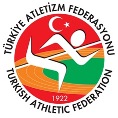 2014 SEZONUKÜÇÜKLER VE YILDIZLAR KULÜPLER BÖLGESEL KROS LİGİYARIŞMALARINA AİT STATÜFederasyonumuzun 2014 yılı faaliyet programında yer alan kış sezonu “Küçükler-Yıldızlar Kros Ligi” yarışmaları bu statü doğrultusunda yukarıda belirtilen tarihlerde yapılacaktır.A-GENEL KONULAR:Küçükler ve Yıldızlar Kulüpler Bölgesel Kros Ligi yarışmaları iki (2) kademe ve bir final yarışması olarak düzenlenecektir. Final yarışması aynı zamanda Türkiye Şampiyonası olarak değerlendirilecektir.Yarışmalar; IAAF Yarışma Kuralları ile bu statüde belirtilen kurallara göre düzenlenecektir.Küçükler ve Yıldızlar Kulüpler Bölgesel Kros Ligi yarışmaları aşağıda belirtilen 8 grupta yapılacaktır.Yaş kategorileri :Küçükler kategorisi : 1999,2000, 2001 doğumlular (daha küçükler doğumlular yarışamaz), Yıldızlar Kategorisi: 1997, 1998 doğumlular olup küçükler kategorisindeki sporcular yıldızlar kategorisinde yarışamazlar. Yarışma Mesafeleri ;Küçük Kızlar	:  1.5 km Küçük Erkekler	:  2 kmYıldız Kızlar   	:  2 km   Yıldız Erkekler 	:  3 km   Küçükler ve Yıldızlar Kulüpler Bölgesel Kros Ligi yarışmaları tüm atletizm kulüplerine açık olacaktır. Küçükler ve yıldızlar kategorisinde kulübü olmayan iller Gençlik Hizmetleri ve Spor İl Müdürlüklerinin kuracağı il karma takımları ile yarışmalara katılabileceklerdir.Bir sporcu sadece il karması takımı veya kulüp takımı adına yarışmalara katılabilir. Yarıştığı takım adına puan kazanır.Küçükler ve yıldızlar kategorisinde yarışan kulüp takımları ve il karması takımları birlikte puanlamaya tabi tutulacaklardır.Takımlar dörder (4’er) sporcudan oluşacak olup, ilk üç (3) sporcunun geliş sırası puanlamaya alınacaktır. Puan toplamında puanların eşit olması durumunda; takım adına yarışan sporculardan puanlamaya dahil olan son sporcuların geliş sırasına bakılır. Bu sporculardan daha önde olanın takımı önde yer alır. Kulüp veya il karma takımı bulunmayan illerin getirdikleri ferdi sporcular, aynı kategoride olmak kaydıyla tüm kademelerde, yarışabileceklerdir. Ferdi sporcular takım sıralaması yapılırken dikkate alınmayacak, ancak bireysel sıralamada ilk üçe girmeleri durumunda madalya alacaklardır.2014 sezonu vizeli lisansa sahip olmayan sporcular yarışmalara katılamayacaklardır.Tüm kayıtlar statüde belirtilen tarihe kadar bölge sorumlu bilgi işlem hakeminin elektronik posta adresine yapılacaktır. Yarışmaların teknik toplantısı yarışmalardan 1 gün önce saat 16.00’da yarışmanın yapılacağı Gençlik Hizmetleri Spor İl Md. lüklerince belirlenecek toplantı salonunda yapılacaktır. Teknik toplantı ve sonrasında yeni sporcu ve takım kaydı yapılmayacaktır. Teknik toplantıya her kulüpten, kulüplerince yetki verilmiş en fazla bir kişi katılabilecektir. Yarışmalarda kullanılacak göğüs numaraları Türkiye Atletizm Federasyonunca temin edilecektir. İl karma takımları ve kulüp takımlarının kullanacakları numaralar teknik toplantıda verilecek olup kulüpler ve il karma takımları 2. Kademe ve final yarışmalarında da bu numaraları kullanacaktır.Küçükler ve Yıldızlar Kulüpler Bölgesel Kros Ligi statüsü ile birlikte TAF internet sayfasında yayınlanan sporcu kayıt cetveli doldurularak elektronik posta ile MHK tarafından belirlenen ve her grup listesinin altında elektronik posta adresi bulunan görevli bilgi işlem hakemine 15 Ocak 2014 saat 18:00‘a kadar yollanarak kayıt yaptırılacaktır.1.ve 2.kademe yarışmalarında ilk üçe giren sporcu ve takımlara kupa, madalyaları Türkiye Atletizm Federasyonu tarafından verilecektir. Takım puanları final yarışmasına taşınmayacaktır. Yarışmalara katılan takımlar tek tip forma kullanmak zorundadır. Tüm sporcuları aynı tip forma giymeyen takımlar yarışmalara alınmaz, tek tip forma giymeden yarıştıkları belirlenen takımlar diskalifiye edilebilir.Yarışma parkurunun hazırlanması ve organizasyonla ilgili diğer tüm işlemler kademelerin yapılacağı ilin Gençlik Hizmetleri ve Spor İl Müdürlüğü tarafından sağlanacaktır. Yarışmalar, belirlenen illerde halkın izleyebileceği ve atletizm sporuna özendirilmesi için şehrin kalabalık bölgelerindeki kros yarışmalarına uygun alanlarda yapılacaktır.2014 yılı vizesi olmayan antrenörler takım listesinde yer alamaz.B- MALİ KONULARKüçükler ve yıldızlar kategorisi yarışmaları 8 bölgede yapılacak olup kulüpleri 1. ve 2. kademe yarışmalarına taşıma ve bir gecelik konaklama Türkiye Atletizm Federasyonu tarafından ihale edilen Turizm şirketince yapılacaktır. Ayrıca dört (4) sporcu, bir (1) temsilci ve 1 (bir) antrenöre 1 (bir) günlük harcırah ödemesi yapılacaktır.Yarışmalara katılan kulüplerin, ilgili Gençlik Hizmetleri ve Spor İl Müdürlüğünden aldıkları onaylı kulüp-takım isim listelerini Federasyon görevlisine teslim etmeleri gerekmektedir. Silinti, kazıntı veya isim ilavesi yapılmış listeler kabul edilmez.Final müsabakası olan küçükler ve yıldızlar kategorisi tüm sporculara açık olup, dereceye giren ilk 15 takımın ve bireysel olarak ilk 20 sıralama içinde yer alan ferdi sporcuların yolluk ve yevmiyesi Türkiye Atletizm Federasyonu tarafından ödenecektir.Küçükler ve Yıldızlar Kulüpler Kros Ligi Türkiye Şampiyonası finaline takım olarak katılabilmeleri için, kulüplerin 1.ve 2. kademeye katılmaları zorunludur.Kademelerin yapılacağı illere taşıma da, İl Temsilcilerinin belirleyeceği ortak merkezlerden hareket edilecektir. Küçükler ve yıldızlar müsabakalarında her ilin il temsilcisi de müsabakalara katılacak olup, harcırah ve yol giderleri Türkiye Atletizm Federasyonu tarafından karşılanacaktır.Bu statüde anlaşılmayan bir konu olduğunda aşağıda isimleri yazılı Bölge koordinatörlerinden ve teknik kurul üyesinden bilgi alabileceklerdir.Hanifi ASLANTÜRK  Teknik Kurul ÜyesiTel:5058346649BÖLGE KOORDİNATÖRLERİ                 KÜÇÜKLER VE YILDIZLAR KULÜPLER KROS LİGİ MÜSABAKA BÖLGELERİMARMARA BÖLGESİ                                         Cengiz ÇİÇEK   : cengizcicek@outlook.com :  0 532 662 93 61                                                                                       EGE BÖLGESİ                                          Z. Yılmaz ŞAYIR : zafer.sayir@hotmail.com    : 0 543 312 26 37                                                                             AKDENİZ BÖLGESİ                                         Yılmaz ŞAKIR :   ylmz_68@hotmail.com : 0542-4301085                                                           İÇ ANADOLU BÖLGESİ                                         Süleyman ÖZBEK : sozbeks@gmail.com  :  0533-4450501                                                                         BATI KARADENİZ BÖLGESİ                                         Vasfi ÖZTÜRK :  vasfi66@hotmail.com  : 0535-4989608                                                  DOĞU KARADENİZ BÖLGESİ                                         Sakin GÜNEŞ  :  sakin_gunes@hotmail.com  :  0 536 254 92 91                                                        DOĞU ANADOLU BÖLGESİ                                Celel KAYAÖZ  : celalkayaoz@hotmail.com : 0 507 238 40 85                                                 GÜNEYDOĞU ANADOLU BÖLGESİ                                         Mehmet OZAN :  ozanmehmet@gmail.com   0 530 603 29 09 1. KADEME  2 Şubat 2014, Bölgelerde 2. KADEME  23 Şubat 2014, Bölgelerde FİNAL   9 Mart 2014, SamsunDOĞU ANADOLU BÖLGESİ :             Mehmet KAYAN           TEL:05327023615EGE BÖLGESİ:                                       İbrahim URGANCI        TEL:05367498492GÜNEYDOĞU ANADOLU BÖLGESİ:Mustafa CİHAN             TEL:05324461697İÇ ANADOLU BÖLGESİ:                     Metin KARABULUT     TEL:05053563058KARADENİZ BÖLGESİ:                      Zeynep BATAR               TEL:05326381422AKDENİZ BÖLGESİ:                            Halil OĞUZ                   TEL: 05322427767MARMARA BÖLGESİ:                        Zekeriya KORKMAZ     TEL: 05057046102İLLERKADEMELERİN YAPILACAĞI İLLERKADEMELERİN YAPILACAĞI İLLER1EDİRNE1.KADEMETEKİRDAĞ/ÇORLU2KIRKLARELİ2.KADEMEÇANAKKALE3TEKİRDAĞFİNALSAMSUN4İSTANBUL5YALOVA6KOCAELİ7ÇANAKKALE8BURSA9BİLECİK10SAKARYAİLLERKADEMELERİN YAPILACAĞI İLLERKADEMELERİN YAPILACAĞI İLLER1MANİSA1.KADEMEMANİSA2İZMİR2.KADEMEDENİZLİ3AYDINFİNALSAMSUN4MUĞLA5DENİZLİ6AFYON7BURDUR8ISPARTA9UŞAK10ANTALYA11KÜTAHYA12BALIKESİRİLLERKADEMELERİN YAPILACAĞI İLLERKADEMELERİN YAPILACAĞI İLLER1MERSİN1.KADEMEADANA2ADANA2.KADEMENİĞDE3OSMANİYEFİNALSAMSUN4HATAY5NİĞDE6KARAMAN7KAHRAMANMARAŞ8AKSARAY9K.K.T.CİLLERKADEMELERİN YAPILACAĞI İLLERKADEMELERİN YAPILACAĞI İLLER1NEVŞEHİR1.KADEMENEVŞEHİR2SİVAS2.KADEMEKIRIKKALE3KIRŞEHİRFİNALSAMSUN4YOZGAT5KAYSERİ6KONYA7KIRIKKALE8ANKARA9ESKİŞEHİR10ÇANKIRIİLLERKADEMELERİN YAPILACAĞI İLLERKADEMELERİN YAPILACAĞI İLLER1DÜZCE1.KADEMEÇORUM2BOLU2.KADEMEKASTAMONU3KARABÜKFİNALSAMSUN4ZONGULDAK5BARTIN6KASTAMONU7SİNOP8ÇORUM9AMASYAİLLERKADEMELERİN YAPILACAĞI İLLERKADEMELERİN YAPILACAĞI İLLER1GİRESUN1.KADEMETRABZON2GÜMÜŞHANE2.KADEMETOKAT3BAYBURTFİNALSAMSUN4TRABZON5RİZE6ARTVİN7SAMSUN8TOKAT9ORDU    İLLERKADEMELERİN YAPILACAĞI İLLERKADEMELERİN YAPILACAĞI İLLER1VAN1.KADEMEERZURUM2TUNCELİ2.KADEMEERZİNCAN3BİNGÖLFİNALSAMSUN4ERZİNCAN5ERZURUM6KARS7AĞRI8IĞDIR9BİTLİS10ARDAHAN11MUŞİLLERKADEMELERİN YAPILACAĞI İLLERKADEMELERİN YAPILACAĞI İLLER1ELAZIĞ1.KADEMEDİYARBAKIR2ŞIRNAK2.KADEMEELAZIĞ3SİİRTFİNALSAMSUN4HAKKARİ5GAZİANTEP6BATMAN7MARDİN8ŞANLI URFA9DİYARBAKIR10ADIYAMAN11KİLİS12MALATYA